Afstandskrav- Nedsivning af regnvand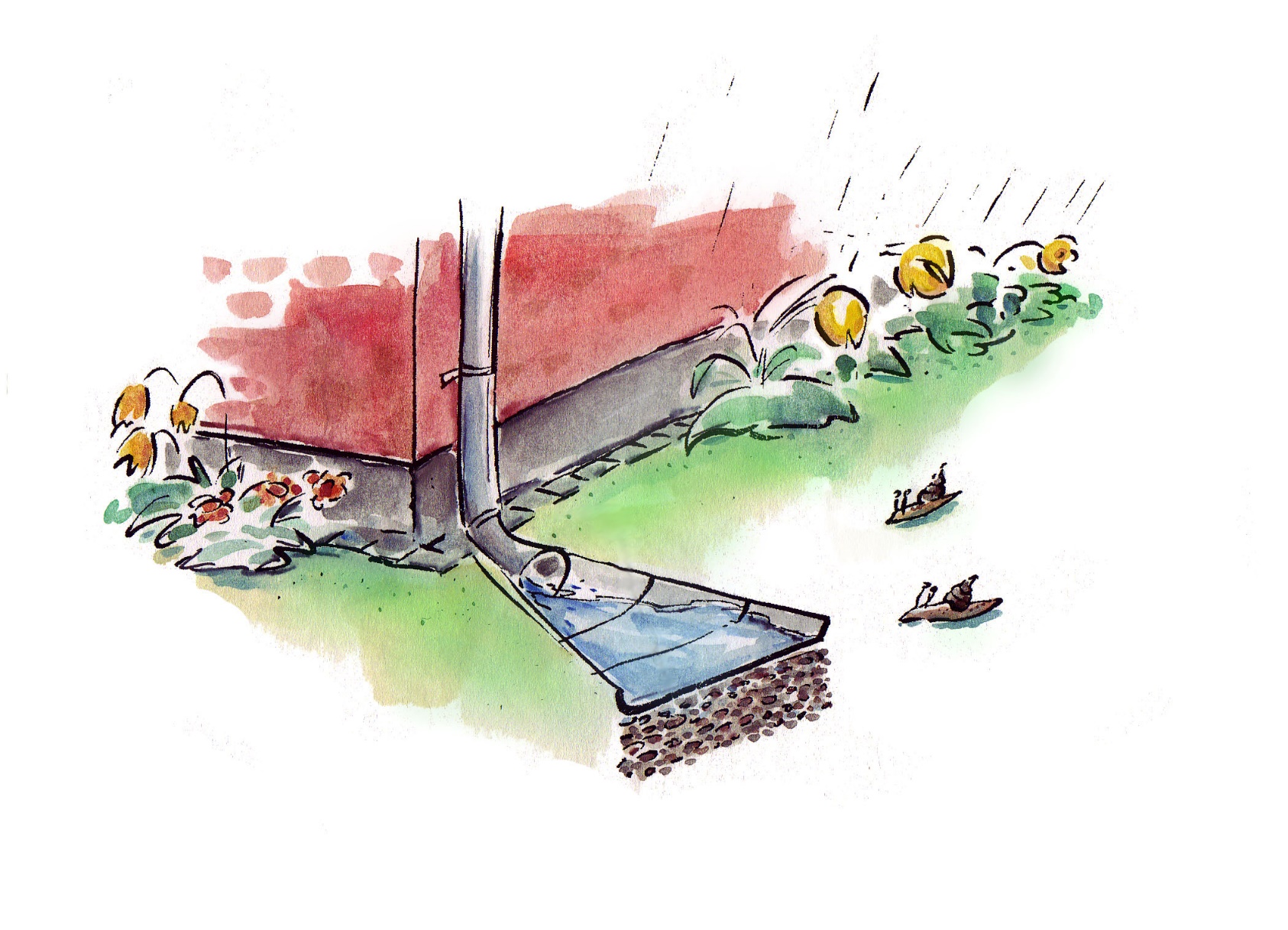 Afstandskrav ved nedsivning af regnvandDer findes forskellige afstandskrav, som skal overholdes, når du skal nedsive regnvand. Nogle af afstandskravene er fastsat ved lov, andre er vejledende krav. Afstandskravene er fastsat for at passe på bygninger, vandløb og søer. I Spildevandsbekendtgørelsen findes der afstandskrav til drikkevandsboringer og til vandløb, søer og havet. Her er der krav om en afstand på 25 meter - det er lov.I Bygningsreglementet findes et krav om, at nedsivning af regnvand ikke må medføre skade på bygninger, men der er ikke lovgivet om, hvor stor en afstand der skal være. Siden 1977 har man anvendt de samme vejledende afstandskrav mellem et nedsivningsanlæg for regnvand og bygninger:Beboelse både med/uden kælder		5 meterAnden bygning med kælder		5 meterSkure, garager m.v.			2 meterSkel				2 meterOffentlig vej			3 meterUd over afstandskrav, er det også hensigtsmæssigt at se på, hvordan terrænet er rundt om en bebyggelse. Terrænet skal hælde væk fra bygningen, så regnvandet ikke løber ind mod huset.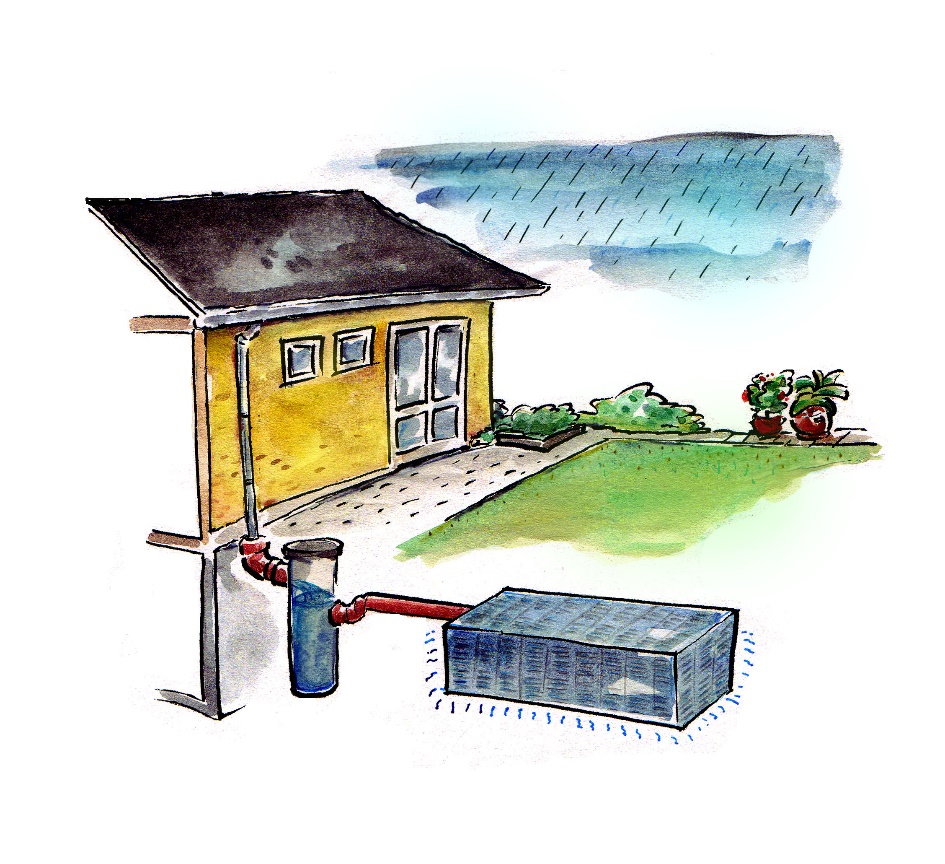 Hvordan måles afstanden?FaskinerVed smalle faskiner, der etableres parallelt med bygningen, måles afstand fra midten af faskinen til husmurVed faskiner vinkelret på bygningen, måles afstanden fra enden af faskinen til husmurRegnbedeHer måles den korteste afstand fra yderkanten af regnbedet til husmuren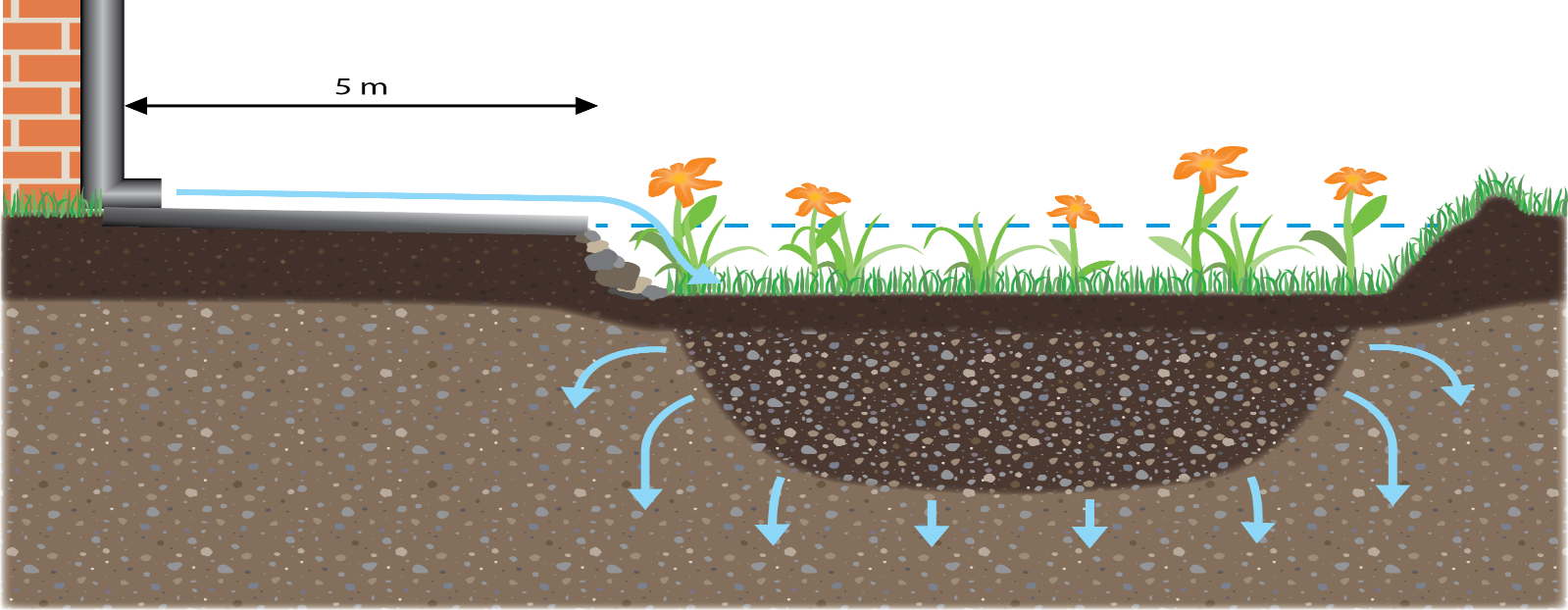 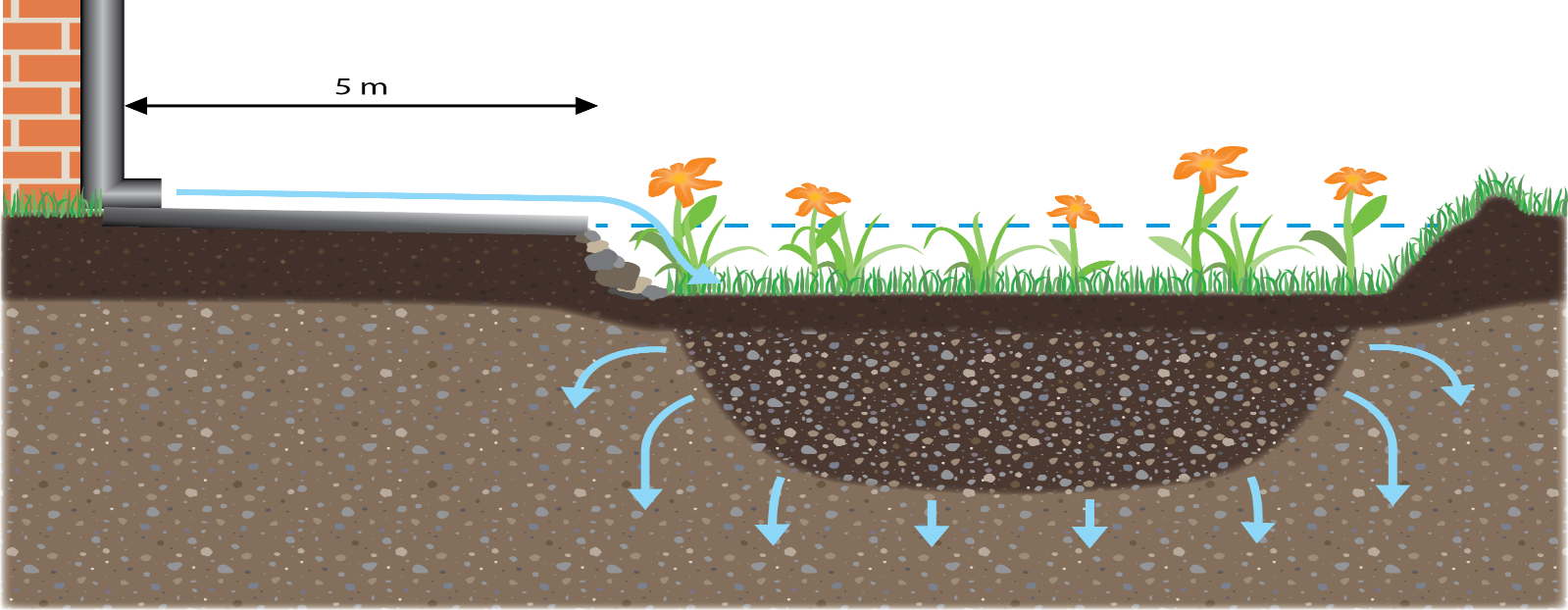 Nedsivning i græsarealerHer måles afstanden fra det punkt, hvor den vandtætte rende stopper, og til husmuren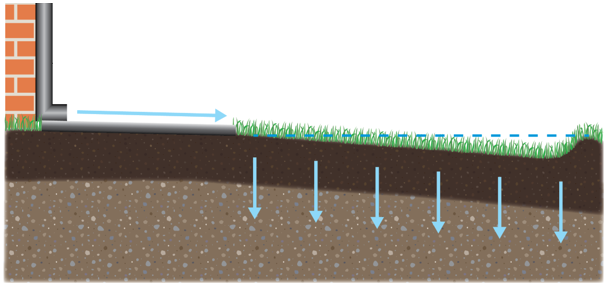 Dispensation til nedsættelse af afstandskrav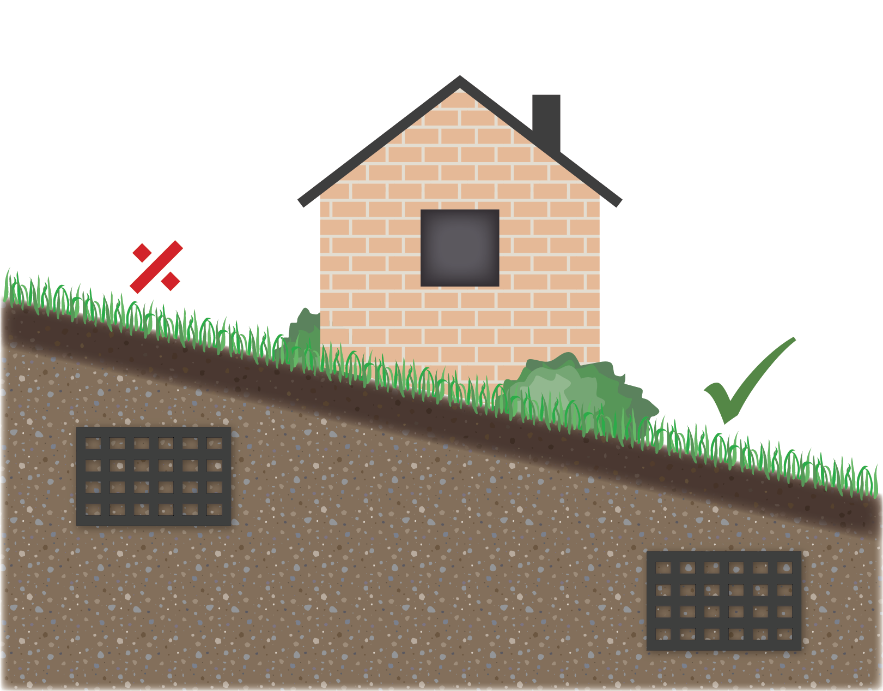 Det er altid kommunen, der skal give dispensation til at nedsætte afstandskravene.Vejledende kravHvad kan der dispenseres tilBeboelse5 m2 m *Skur med kælder5 m2 m *Carport, skur m.v.2 m1 m *Skel2 m0,5 – 1, 0 m **